LoginProposal Vote ResultsVotes Received
Questions about this system?
Contact the Voting Admin.
The Green Party of the United States voting system is free software, licensed under the GNU General Public License (GPL).
You can download a copy here.
To independently verify a ranked choice vote, or for information about how that works, go to Jonathan Lundell's Voting Page and upload the ballot file from the ranked choice vote result page. JL's ranked choice module is licensed under an alternate free software license. Green Party of the United StatesNational Committee VotingNational Committee VotingNational Committee VotingNational Committee VotingNational Committee VotingProposal ID924Proposal2018 Platform Amendment Proposal - Amend the GPUS Platform PreambleFloor ManagerAndrea MeridaPhaseClosedResultsFailed82 Total Votes Received from 41 States/CaucusesPresens Quorum33 - 0.6666 of 49 Accredited States/CaucusesConsens Quorum52 - 0.6666 of 78 Yes and No VotesDelegationVoteVoterArizonaAbstainAngel TorresArkansasNoRyan GiglioArkansasYesMarilyn RumphArkansasYesRobin RumphBlack CaucusNoJoy DavisCaliforniaNoJosefina ArandaCaliforniaNoJan ArnoldCaliforniaNoSue Roberts EmeryCaliforniaNoSanda EveretteCaliforniaNoPeggy KoteenCaliforniaNoJared LaitiCaliforniaNoGenevieve MarcusCaliforniaYesErik RydbergColoradoNoAndrea MeridaColoradoNoStephen MolyneuxConnecticutYesS. Michael DeRosaDelawareNoDavid McCorquodaleDistrict of ColumbiaYesJenefer EllingstonFloridaYesMaggie GouldinFloridaNoHenry Lawrence IIIHawaiiNoBudd DickinsonIllinoisNoJack AileyIllinoisNoDavid BlackIllinoisNoChris BlankenhornIllinoisNoGini LesterIndianaNoBreanna BakerIowaNoHolly HartKansasNoNick BlessingKansasNoIsabella TicerLatinx CaucusNoTony AffigneLatinx CaucusNoDarlene EliasLavender CaucusYesMargaret ElisabethLouisianaAbstainMorgan Moss JrLouisianaNoAnika OforiMaineNoJacqui DeveneauMaineNoGeorge HamiltonMaineNoJohn RensenbrinkMarylandNoMargaret FlowersMassachusettsYesJohn AndrewsMassachusettsNoDavid GerryMassachusettsNoJoanna HerlihyMichiganNoJohn EarlyMichiganNoRita JacobsMichiganNoLuAnne KozmaMichiganNoJennifer La PietraMichiganAbstainLouis NovakMichiganYesMike ZubasMissouriNoRon BurchMontanaNoCheryl WolfeNebraskaAbstainCharles OstdiekNevadaYesRobert HansonNew JerseyNoCraig CayetanoNew JerseyNoKim MeudtNew MexicoNoStephen VerchinskiNew YorkNoDani LieblingNew YorkNoGloria MatteraNew YorkNoGil OblerNew YorkNoCraig SeemanNorth CarolinaNoTommie JamesNorth CarolinaNoMichael TrudeauOregonNoSuzia AufderheideOregonNoT. OliverPennsylvaniaYesStuart Chen-HayesPennsylvaniaYesBeth ScrogginPennsylvaniaNoCharles SherrouseSouth CarolinaNoBill KremlSouth CarolinaNoJessica LazenbySouth CarolinaNoDavid WhitemanTennesseeNoElizabeth DachowskiTennesseeNoHoward SwitzerTexasNoWesson GaigeTexasNoHerb GonzalesUtahNoDee TaylorVirginiaNoKirit MookerjeeVirginiaNoTina RockettWashingtonNoJody GrageWashingtonNoKathryn LewandowskyWest VirginiaNoFrank YoungWisconsinNoMichael WhiteWomen's CaucusNoJennifer SullivanWomen's CaucusNoTamar YagerYouth CaucusNoNatalia Schuurman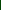 